Sgoil A’Bhac Parent CouncilPRIZE BINGO NIGHT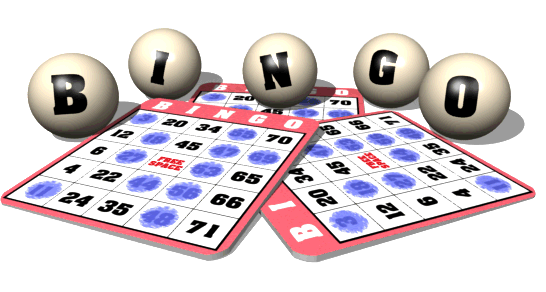 FRIDAY 13th NOV, 7.30pmin BACK SCHOOLFantastic prizes to be won, including: *****two return flights from Stornoway to Glasgow***** £100 Tesco voucher, £50 butcher voucher,  £50 Tangles voucher, Coffee machine, £20 White House voucher, £20 Delights voucher, plus many, many more! 